              ҡАРАР                                                                            ПОСТАНОВЛЕНИЕ    «21» декабрь  2017 й.                       № 46                  «21» декабря  2017 г.        Об определении Перечня  объектов для отбывания наказаний  в виде обязательных работ  граждан привлеченных к административной  ответственности на 2018 год   В соответствии  с п.2  ст. 32.13 Кодекса об административных правонарушениях   Российской  Федерации, в связи с необходимостью  создания  условий  для исполнения  данного вида наказанийПОСТАНОВЛЯЮ:1. Утвердить  перечень объектов для отбывания наказания в виде обязательных работ граждан привлеченных  к административной ответственности на территории  сельского поселения Ассинский сельсовет муниципального района Белорецкий район на 2018 год (прилагается).2. Контроль за исполнением данного постановления возложить на управляющего делами администрации сельского поселения Ассинский сельсовет                          Сайгафарову А.Г.Глава Сельского поселения                     		        В.Г.Юсупов.			                                        Приложение                                                   к постановлению главы сельского                                                   поселения Ассинский сельсовет                                                  муниципального района Белорецкий                                                  район  Республики Башкортостан                                                  от «21»  декабря 2017 года  № 46Согласовано;                                                                            Утверждаю                  Начальник отдела-                                                                Глава сельского поселениястарший судебный пристав                                                Ассинский сельсовет                                                                                                          Белорецкого межрайонного                                                муниципального районаОтдела судебных приставов                                                Белорецкий район РБ УФССП России по РБ                                                                     А.К.Каскинбаев                                                                  В.Г.Юсупов.«___»_____________2017г.                                                  «___»_____________2017 г.                                                                     Перечень объектов  и распределение количества мест на объектах определенных для отбытия наказания в виде обязательных работ граждан  привлеченных  к административной   ответственности  на территории сельского поселения Ассинский сельсовет муниципального района Белорецкий район Республики БашкортостанБАШКОРТОСТАН РЕСПУБЛИКАhЫ БЕЛОРЕТ РАЙОНЫ         муниципаль районЫНЫңАСЫ АУЫЛ СОВЕТЫ                                                             АУЫЛ БИЛәМәһЕ                                ХАКИМәТЕ4535262 БР, Белорет районы, Асы ауылы,  Мөбәрәков  урамы, 25/1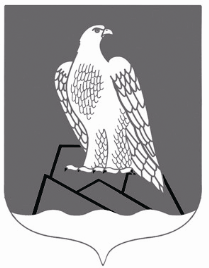 АДМИНИСТРАЦИЯ СЕЛЬСКОГО ПОСЕЛЕНИЯ АССИНСКИЙ СЕЛЬСОВЕТМУНИПАЛЬНОГО РАЙОНА БЕЛОРЕЦКИЙ РАЙОН РЕСПУБЛИКИ БАШКОРТОСТАН453562, РБ, Белорецкий район, с.Ассы, ул.Мубарякова, 25/1№ п/пНаименование предприятий, учреждений хозяйствКоличество местВид работАдминистрация сельского поселения Ассинский сельсовет муниципального района Белорецкий район  Республики Башкортостан          2Уборка территорий